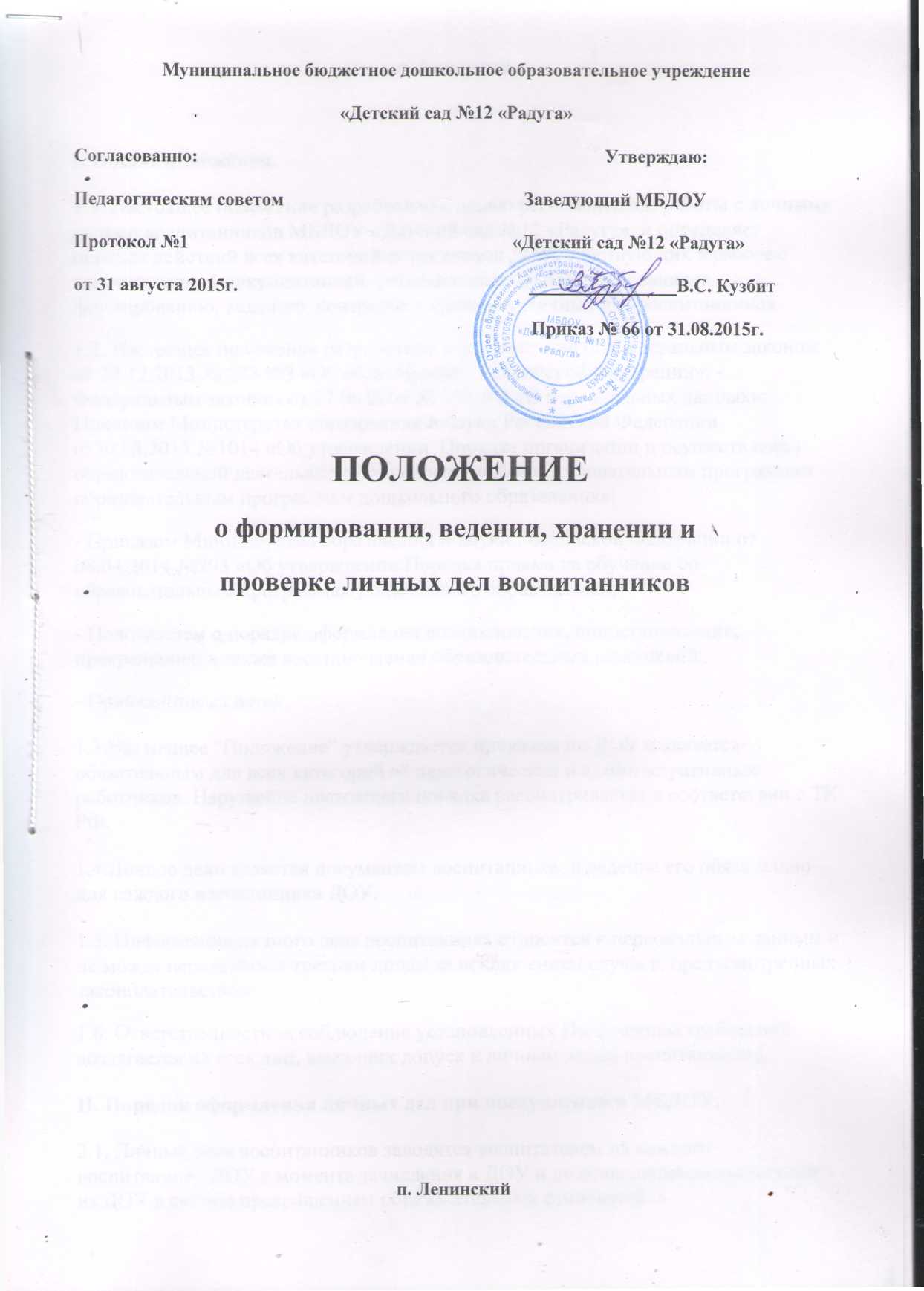 I. Общие положения.1.1. Настоящее положение разработано с целью регламентации работы с личными делами воспитанников МБДОУ «Детский сад №12 «Радуга»  и определяет порядок действий всех категорий сотрудников ДОУ, участвующих в работе с вышеназванной документацией, устанавливает единые требования к формированию, ведению, контролю и хранению личных дел воспитанников. 1.2. Настоящее положение разработано в соответствии с:  Федеральным законом от 29.12.2013 № 273-ФЗ «Об образовании в Российской Федерации»; -Федеральным законом от 27.06.2006 № 152-ФЗ «О персональных данных»; Приказом Министерства образования и науки Российской Федерации от30.08.2013 №1014 «Об утверждении  Порядка организации и осуществления образовательной деятельности по основным общеобразовательным программам – образовательным программам дошкольного образования»;- Приказом Министерства образования и науки Российской Федерации от 08.04.2014 №293 «Об утверждении Порядка приема на обучение по образовательным программам дошкольного образования»;- Положением о порядке оформления возникновения, приостановления, прекращения, а также восстановления образовательных отношений;- Правил приема детей;1.3.Настоящее “Положение” утверждается приказом по ДОУ и является обязательным для всех категорий её педагогических и административных работников. Нарушение настоящего порядка рассматривается в соответствии с ТК РФ.1.4.Личное дело является документом воспитанника, и ведение его обязательно для каждого воспитанника ДОУ. 1.5. Информация личного дела воспитанника относится к персональным данным и не может передаваться третьим лицам за исключением случаев, предусмотренных законодательством. 1.6. Ответственность за соблюдение установленных Положением требований возлагается на всех лиц, имеющих допуск к личным делам воспитанников.II. Порядок оформления личных дел при поступлении в МБДОУ. 2.1. Личные дела воспитанников заводятся воспитателем на каждого воспитанника ДОУ с момента зачисления в ДОУ и до отчисления воспитанника из ДОУ в связи с прекращением образовательных отношений. 2.2. Личное дело ведется на всем протяжении пребывания воспитанника в ДОУ.2.3. Личное дело воспитанника формируется из следующих документов:-  договор о сотрудничестве образовательного учреждения с родителями (законными представителями) воспитанника;-  копия свидетельства о рождении ребенка;-  медицинская карта (в дальнейшем находится в медицинском кабинете ДОУ);- заявление родителя (законного представителя) о зачислении воспитанника в ДОУ;-  согласие родителей (законных представителей) воспитанника на обработку их персональных данных и персональных данных ребенка; -  иные документы относящиеся к данному воспитаннику.III. Порядок ведения и хранения личных дел.3.1. Общие сведения о воспитаннике корректируются воспитателем по мере изменения данных: перемена адреса, смена фамилии и т.д.3.2. Личные дела воспитанников хранятся в кабинете заведующего в строго отведённом месте.3.3. Личные дела воспитанников  ДОУ находятся вместе в одной папке.В состав папки входят:-  список воспитанников ДОУ; -  личные дела на каждого воспитанника. 3.4. Список воспитанников группы меняется ежегодно на 01сентября. IV. Порядок выдачи личных дел воспитанников при прекращении образовательных отношений  с ДОУ.4.1. При прекращении образовательных отношений с воспитанником личные дела воспитанников выбывших в школу или выбывших по иным причинам воспитатель передает в архив ДОУ.  4.2. Личные дела воспитанников хранятся в течение 3 лет со дня отчисления воспитанника из ДОУ.4.3. Выдача личных дел осуществляется после выполнения родителями (законными представителями)  следующих обязательств:-  подать на имя заведующего ДОУ заявление о прекращении образовательных отношений;